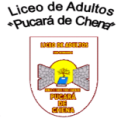 Liceo Pucará de ChenaEl árbol de la plata(cuento adaptado de Pedro Urdemales)Pedro Urdemales le había quitado a un viajero un saquito con mil monedas de oro, tan limpiecitas que brillaban como un sol. Con un clavo le hizo un hoyito a cada moneda, les pasó un hilo y las colgó de las ramas de un árbol, como si fueran frutas del mismo árbol, el cual relucía a un lado del camino.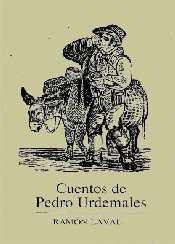 Un hombre que venía por el camino vio desde lejos algo que brillaba. Entonces le metió espuelas al caballo para acercarse a ver de qué se trataba. Se quedó con la boca abierta mirando aquella maravilla, porque nunca había visto que de un árbol crecieran monedas.Pedro Urdemales estaba sentado en el suelo, afirmado contra el árbol. El caballero preguntó:–Dígame, compadre, ¿qué arbolito es este?–Este arbolito –le contestó Pedro– es el árbol de la plata.–Amigo, véndame una raíz para plantarla; le daré cien pesos por ella.–Mire, patroncito –le dijo Urdemales–, ¿pa’ qué lo voy a engañar? Las raíces de este árbol no brotan.–Véndame, entonces, el árbol entero: le daré hasta mil pesos por él.–Pero, patrón, ¿cómo cree que por mil pesos le voy a dar un árbol que en un solo año me da mucha más plata que eso?Entonces el hombre le respondió:–Cinco mil pesos te daré por él.–No, patroncito. ¿Se imagina su mercé que por cinco mil pesos le voy a dar este tesorito? Si me diera la tontera por venderla, no la dejaría en menos de diez mil pesos; sí, señor, en diez mil pesos, y eso por ser usté.Dio el caballero los diez mil pesos y se fue muy contento con el arbolito, dispuesto a plantarlo. Pero en su casa vino a darse cuenta del engaño y le dio tanta rabia que se le hacía chica la boca para echarle maldiciones al pillo que lo había hecho leso. Mientras tanto, Pedro Urdemales se había ido de fiesta con los diez mil pesos.. IDEAS PRINCIPALES: Escribe aquí una idea principal para cada párrafo:Trabajo de Vocabulario: Señala el significado de las siguientes palabras. Además, indica dos sinónimos para cada una de ellas.Brotan:Maldiciones:Pillo:Comprensión lectora:¿Cuál es el engaño que realiza Pedro Urdemales?¿Por qué el caballero quiere comprar el árbol?¿Qué opinas de la actitud de Pedro Urdemales? ¿qué hubieses hecho tú en caso de haber sido engañado por él? ExplicaNombre:Nombre:Curso :3NBFecha:Unidad: El uso creativo del lenguaje ( Narrativa )Unidad: El uso creativo del lenguaje ( Narrativa )Profesor : Pablo Wastavino A ( Pablo . Wastavino @gmail .com)Profesor : Pablo Wastavino A ( Pablo . Wastavino @gmail .com)Contenido : Comprensión lectora y ampliación de vocabularioContenido : Comprensión lectora y ampliación de vocabularioContenido : Comprensión lectora y ampliación de vocabularioContenido : Comprensión lectora y ampliación de vocabularioObjetivo :Desarrolla hábitos lectoresAplicar correctamente todas las reglas ortográficas en sus escritos.Desarrolla hábitos lectoresAplicar correctamente todas las reglas ortográficas en sus escritos.Desarrolla hábitos lectoresAplicar correctamente todas las reglas ortográficas en sus escritos.123